GUÍA RELIGIÓN Y VALORES ¿Qué necesito saber?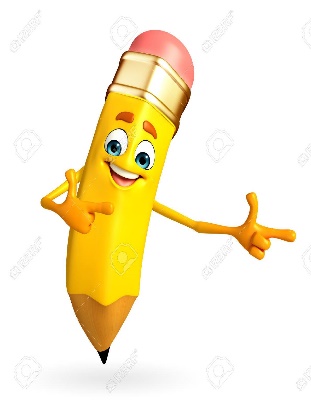 Entonces:Examinar es: Observar atenta y cuidadosamente a alguien o algo para conocer sus características o cualidades, o su estado.Entendemos por relaciones interpersonales: esto se refiere a una interacción entre dos o más personas. ¿Cómo me relaciono con los demás?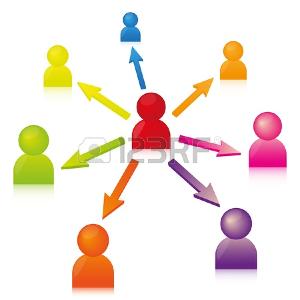 Todos los seres humanos necesitamos de otros para vivir. Las personas con quienes nos relacionamos en el día a día constituyen nuestra “red de apoyo”. Ellas cumplen distintas funciones, necesarias para que nosotros podamos vivir: nos dan alimentos y vivienda, nos escuchan, aconsejan, acogen cuando estamos tristes, nos ayudan a resolver problemas, nos acompañan a “carretear”, etc. La adolescencia, es una etapa del desarrollo humano un poco confusa y compleja, ya que viene acompañada por varios cambios (físicos y psicológicos).En esta etapa, la amistad es muy para el fortalecimiento de la propia estima del adolescente o joven, los amigos o grupo de compañeros  adquieren mucha importancia durante este periodo, ya que ofrecen al adolescente una red de apoyo, que le ayuda a alcanzar mayor independencia respecto a los adultos y encontrar una identidad personal. Por este motivo, la forma en que me relaciono con los demás es muy importante para construir buenas relaciones y construir una red de apoyo firme. 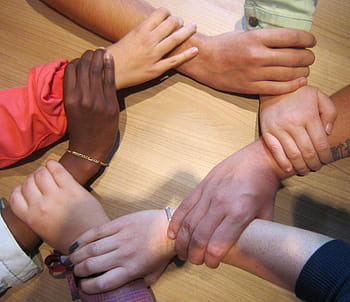 A continuación te invito a contestar las siguientes preguntas para comenzar a examinar cómo te relacionas con tus amigos:¿Cuántos amigos tienes? R:_________________________________________________________________________¿Por qué los consideras tus amigos? R:_______________________________________________________________________________________________________________________________________________________________________________________________________________________________¿Qué actividades realizas con tus amigos? R:_______________________________________________________________________________________________________________________________________________________________________________________________________________________________¿Has aprendido algo de algún amigo? R:_______________________________________________________________________________________________________________________________________________________________________________________________________________________________Luego de examinar la forma en que te relacionas con tus amigos, es hora de examinar cómo se desarrollan tus relaciones con el resto de las personas.2. Lee cada frase y luego contesta entregando tú opinión sobre si lo descrito ayuda o por el contrario no ayuda a mejorar la convivencia y las relaciones entre personas. EJEMPLO: 1. En ocasiones, las personas etiquetan a las personas, con sobrenombres u opiniones generalmente negativas. Estas etiquetas marcan mucho y afectan la opinión que cada uno tiene de sí mismo y cómo lo ven los demás.R: Creo que no es correcto poner sobrenombres o hacer comentarios negativos de otras personas. Debemos tratarnos con respeto y cariño para llevarnos mejor cada día, sin ofender o molestar al resto.AHORA ES TU TURNO.En ocasiones, algunos grupos de amigos o compañeros pueden presionar para hacer renunciar a la persona a sus propias ideas, costumbres o gustos para formar parte.R:__________________________________________________________________________________________________________________________________________________________________________________________________________________________________________________________________________________________________________¿Cuáles valores consideras son los más importantes que se deben respetar para tener buenas relaciones con los demás?R:__________________________________________________________________________________________________________________________________________________________________________________________________________________________________________________________________________________________________________En algunas ocasiones, la presión de los demás puede ser positiva o negativa. Comenta alguna vez que hayas sentido un efecto positivo de la presión del resto, o sea, que hayan ayudado a realizar alguna buena acción o a mejorar para llevarte mejor con otra persona.R:_____________________________________________________________________________________________________________________________________________________________________________________________________________________________________________________________________________________________________________________________________________________________________________________Para reflexionar ¿De qué sirve examinar mis relaciones con el resto de las personas?________________________________________________________________________________________________________________________________________________________________________________________________________________________________________________Finalmente te invito a contestar lo siguiente, recuerda que cuando termines esta parte de la actividad debes enviar una foto al WhatsApp del curso.¿Qué grupos te han ayudado y te has sentido acompañado? R:____________________________________________________________________________________________________________________________________________________¿Cómo fortaleces tu relación con aquellas personas que te ayudan y acompañan? R:_______________________________________________________________________________________________________________________________________________________________________________________________________________________________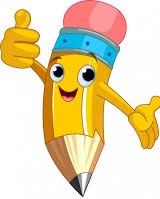 Autoevaluación o Reflexión personal sobre la actividad:1.- ¿Qué fue lo más difícil de este trabajo? ¿Por qué?……………………………………………………………………………………………………………………..………………………………………………………………………………………………………………………………………………………………………………………………………………………………………………………………………………………………………………………………………………………………………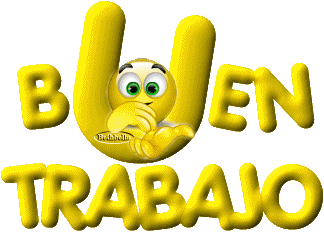 Nombre:Curso: 6°A   Fecha: semana N° 4¿QUÉ APRENDEREMOS?¿QUÉ APRENDEREMOS?¿QUÉ APRENDEREMOS?Objetivo (OA2): Analizar sus relaciones, presenciales o virtuales a través de las redes sociales, y las de su entorno inmediato.Objetivo (OA2): Analizar sus relaciones, presenciales o virtuales a través de las redes sociales, y las de su entorno inmediato.Objetivo (OA2): Analizar sus relaciones, presenciales o virtuales a través de las redes sociales, y las de su entorno inmediato.Contenidos: Relaciones interpersonales.Contenidos: Relaciones interpersonales.Contenidos: Relaciones interpersonales.Objetivo de la semana: Examinar sus relaciones, presenciales o virtuales a través de las redes sociales mediante realización de guía de trabajo. Objetivo de la semana: Examinar sus relaciones, presenciales o virtuales a través de las redes sociales mediante realización de guía de trabajo. Objetivo de la semana: Examinar sus relaciones, presenciales o virtuales a través de las redes sociales mediante realización de guía de trabajo. Habilidad: Examinar. Habilidad: Examinar. Habilidad: Examinar. Cuando se habla de relaciones interpersonales, se hace referencia al modo de vincularse, relacionarse o interactuar que existe entre dos o más personas, basándose en emociones, sentimientos, intereses, actividades sociales, etc.En toda relación interpersonal interviene la comunicación, que es la capacidad de las personas para obtener información respecto a su entorno y compartirla con el resto de la gente.